LOS ALIMENTOSLa alimentación es un elemento importante en la buena salud, influye la calidad de los alimentos, la cantidad de comida y los hábitos alimentarios para un bienestar del ser humano, con lo cual se obtiene una  nutrición equilibrada. Las frutas y los vegetales contienen vitaminas, minerales, carbohidratos y fibra. Estas sustancias son necesarias para mantener el funcionamiento del organismo durante todas las etapas de la vida. Por tal razón se recomienda comer diariamente dos frutas y dos tipos de vegetales. Los jarabes o pastillas de vitaminas no pueden sustituir una alimentación variada y completa que contiene todas las vitaminas y minerales necesarios.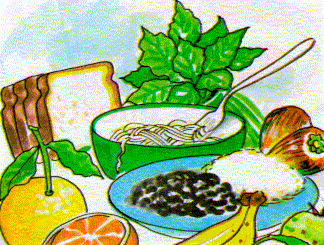 